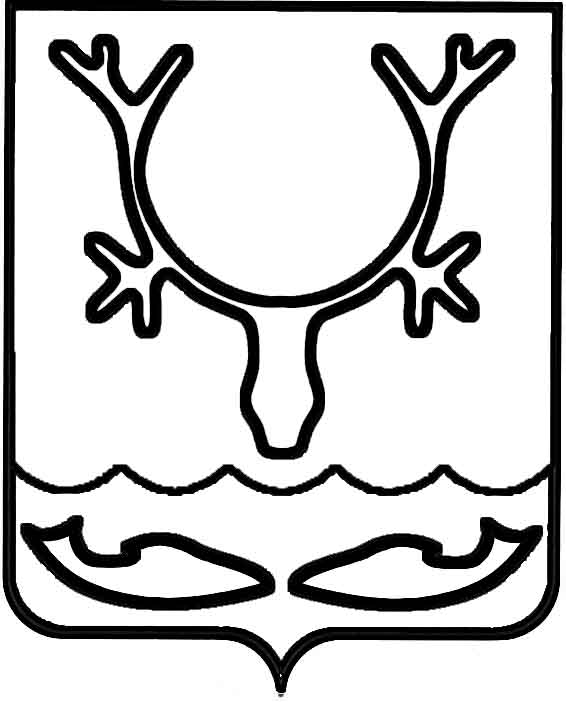 Администрация МО "Городской округ "Город Нарьян-Мар"РАСПОРЯЖЕНИЕот “____” __________________ № ____________		г. Нарьян-МарОб утверждении Плана по вовлечению                     в налоговый оборот объектов недвижимого имущества МО "Городской округ "Город Нарьян-Мар" на 1 полугодие 2018 годаВ соответствии с постановлением Администрации МО "Городской округ "Город Нарьян-Мар" от 08.11.2017 № 1253 "Об утверждении Порядка вовлечения                в налоговый оборот объектов недвижимого имущества, расположенных                            на территории МО "Городской округ "Город Нарьян-Мар":Утвердить План по вовлечению в налоговый оборот объектов недвижимого имущества МО "Городской округ "Город Нарьян-Мар" на 1 полугодие 2018 года (Приложение).Контроль за исполнением настоящего распоряжения возложить на первого заместителя главы Администрации МО "Городской округ "Город Нарьян-Мар" А.Н.Бережного.Управлению организационно-информационного обеспечения Администрации МО "Городской округ "Город Нарьян-Мар" опубликовать настоящее распоряжение в официальном бюллетене МО "Городской округ "Город Нарьян-Мар" "Наш город", разместить на официальном сайте Администрации МО "Городской округ "Город Нарьян-Мар".ПриложениеУТВЕРЖДЕНраспоряжением Администрации МО"Городской округ "Город Нарьян-Мар"от 09.01.2018 № 1-рПланпо вовлечению в налоговый оборот объектов недвижимого имущества МО "Городской округ "Город Нарьян-Мар" на 1 полугодие 2018 годаПриложение к Планупо вовлечению в налоговый оборот объектов недвижимого имущества МО "Городской округ "Город Нарьян-Мар"на 1 полугодие 2018 года0901.20181-рПервый заместитель главы Администрации МО "Городской округ "Город Нарьян-Мар" А.Н.Бережной№ п/п Мероприятия Вид документа Ответственные исполнители Срок реализации Ожидаемые результаты 1234561.Анализ сведений о  земельных участках и объектах недвижимости, расположенных на территории МО "Городской округ "Город Нарьян-Мар", предоставленных Управлением Росреестра по  Архангельской области и НАО № 13-07/22496                      от 07.12.2017Информация о располагаемых в пределах земельного участка  объектах капитального строительства (ОКС)Управление муниципального имущества и земельных отношений, управление строительства, жилищно-коммунального хозяйства и градостроительной деятельности1-2 кварталы 2018 годаУстановление связей ОКС с земельными участками; направление имеющихся в распоряжении Администрации МО "Городской округ "Город Нарьян-Мар" документов в Управление Росреестра по Архангельской области и НАО2.Исследование баз данных, имеющихся в распоряжении структурных подразделений Администрации МО "Городской округ "Город Нарьян-Мар", на предмет полноты, актуальности и достоверностиПеречень о выявленных несоответствиях Управление муниципального имущества и земельных отношений, управление строительства, жилищно-коммунального хозяйства и градостроительной деятельности2 квартал 2018 годаВыявление и корректировка данных  об ОКС, о земельных участках; вовлечение в налогооблагаемый оборот неучтенных объектов недвижимого имущества3.Формирование перечней объектов недвижимого имущества, расположенных на территории МО "Городской округ "Город Нарьян-Мар", в целях выявления отсутствующих и (или) недостоверных сведений об объектах недвижимости и их правообладателяхПеречень (реестр) налогооблагаемых объектов недвижимого имуществаУправление муниципального имущества и земельных отношений, управление строительства, жилищно-коммунального хозяйства и градостроительной деятельности, Управление финансов2 квартал 2018 годаВыявление и корректировка данных  об ОКС, о земельных участках; вовлечение                в налогооблагаемый оборот неучтенных объектов недвижимого имущества4.Направление запросов              о представлении сведений, внесенных в:
- государственный кадастр недвижимости (филиал ФГБУ "Федеральная кадастровая палата Федеральной службы государственной регистрации, кадастра и картографии" по Архангельской области и НАО);
- единый государственный реестр прав на недвижимое имущество и сделок с ним (Управлением Росреестра по  Архангельской области и НАО),                                             - использование публичной кадастровой карты, справочной информации в режиме Online, доступной на официальном сайте Федеральной службы государственной регистрации, кадастра и картографии (далее - Росреестр), использование информационного ресурса, содержащего сведения государственного кадастра недвижимостиПеречень объектов недвижимого имущества, отсутствующих (неучтенных) в различных базах данныхУправление муниципального имущества и земельных отношений, управление строительства, жилищно-коммунального хозяйства и градостроительной деятельности Постоянно в течение реализации ПланаВыявление и корректировка данных          об ОКС, о земельных участках; вовлечение                 в налогооблагаемый оборот неучтенных объектов недвижимого имущества5.Информирование населения МО "Городской округ "Город Нарьян-Мар" о предстоящем обследовании  (землепользователей, землевладельцев и собственников земельных участков, а также лиц, осуществляющих фактическую эксплуатацию объектов капитального строительства) о порядке оформления и регистрации права на объекты недвижимостиПубликация уведомления на официальном сайте Администрации МО "Городской округ "Город Нарьян-Мар", в газете "Наш городУправление муниципального имущества и земельных отношений, управление организационно-информационного обеспеченияНе позднее 10 дней до дня проведения обследованияУвеличение поступления налоговых доходов за счет вовлечения в налогооблагаемый оборот неучтенных объектов недвижимого имущества6. Ежеквартальный подворовой обход по факту предоставления сведений налоговыми органами, органами технической инвентаризации, территориальными органами Управления федеральной службы государственной регистрации, кадастра и картографии; сбор отсутствующих документов    у землепользователей, землевладельцев и собственников земельных участков, а также лиц, осуществляющих фактическую эксплуатацию объектов капитального строительства; вручение уведомлений субъектам права о необходимости оформления права собственности в установленном постановлением Администрации МО "Городской округ "Город Нарьян-Мар" от 08.11.2017    № 1253 порядке, согласно приложению к настоящему ПлануОтчет о проведенных мероприятияхРабочая группа Не позднее 30 числа месяца, следующего за отчетным периодомУточнение и легализация объектов налогообложения; вовлечение в налогооблагаемый оборот неучтенных объектов недвижимого имущества и подтверждение доначислений в налоговых органах7.Направление материалов по итогам обследования в:                  - Управление имущественных и земельных отношений НАО в порядке осуществления муниципального земельного контроля (Закон НАО от 19.09.2014 № 95-оз);            - Межрайонную ИФНС России № 4 по Архангельской области и НАО в целях контрольных мероприятий, а также проведение мероприятий по привлечению лиц, самовольно занимающих земельные участки,                      к гражданско-правовой ответственности и взысканию с них сумм неосновательного обогащения, в том числе                в местный бюджетПубликация информации на официальном сайте Администрации МО "Городской округ "Город Нарьян-Мар"Управление муниципального имущества и земельных отношений, управление организационно-информационного обеспеченияПо мере необходимостиУвеличение поступления налоговых доходов за счет вовлечения в налогооблагаемый оборот неучтенных объектов недвижимого имущества и подтверждение доначислений в налоговых органах8.Информирование населения МО "Городской округ "Город Нарьян-Мар" о необходимости и целесообразности уплаты имущественных налогов путем проведения разъяснительной работы Публикация информации на официальном сайте Администрации МО "Городской округ "Город Нарьян-Мар", в газете "Наш городУправление финансов, управление организационно-информационного обеспеченияПо мере необходимостиУвеличение поступления налоговых доходов за счет повышения правосознания граждан; повышение налоговой грамотности населения№ п/пАдрес, места проведения обследованияДата начала и окончания проведения обследованияI кварталНенецкий автономный округ, г. Нарьян-Мар, пер. Лесной, д. № № 1- 26с 10.03.2018 по 20.03.2018II кварталНенецкий автономный округ, г. Нарьян-Мар, ул. Печорская, д. № № 1- 31с 15.05.2018 по 25.05.2018